Предметный по углеводамстереоизомеры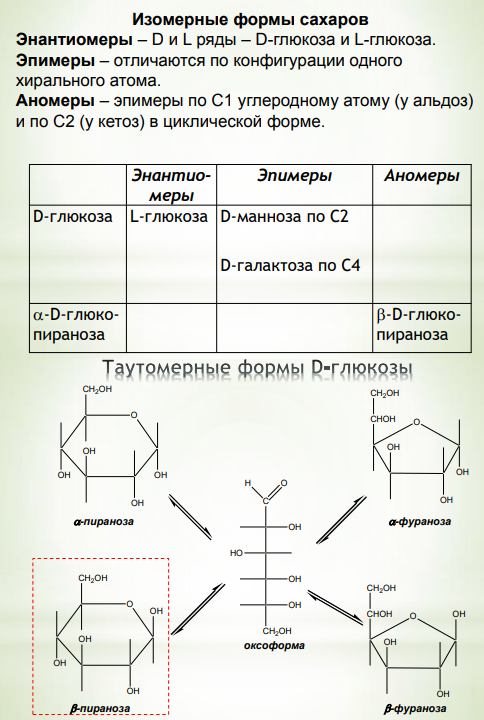 Диастереомеры — стереоизомеры, не являющиеся зеркальными отражениями друг друга. Диастереомерия возникает, когда соединение имеет несколько стереоцентров. К диастереомерам также относят соединения с различной конфигурацией двойной связи (геометрические изомеры).Если два стереоизомера имеют противоположные конфигурации всех соответствующих стереоцентров, то они являются энантиомерами.Если конфигурация различается лишь у некоторых (а не у всех) стереоцентров, то такие стереизомеры являются диастереомерами. Если диастереомеры отличаются конфигурацией лишь одного стереоцентра, то они называются эпимерами.Общее число стереоизомеров молекулы (N), содержащей n стереоцентров может быть вычислено по формуле   N=2n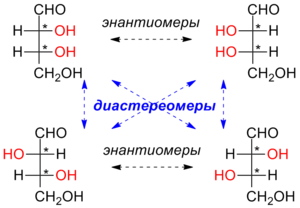 Таутомеры -открытая и циклическая формыТаутомери́я — явление обратимой изомерии, при которой два или более изомера легко переходят друг в друга. При этом устанавливается таутомерное равновесие, и вещество одновременно содержит молекулы всех изомеров (таутомеров) в определённом соотношении.Гликозидный гидроксилМоносахаридыПентозаГексозаГлюкозаГлюкопиранозаДезоксирибоза РибозаФруктозаЛактозаМальтозаМаннозаЦеллобиозаСахарозаОлигосахаридыПолисахариды Сахара восстанавливающие              невосстанавливающиеСахараты -  продукты взаим.сахарозы с гидроксидом Ме (меди) – типа глицератовФуранРеактив Фелинга  - медно-тартратный реактив. Растворимая форма Cu(OH)2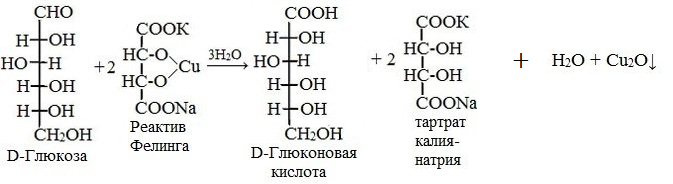 Винная кислота (диоксиянтарная кислота, тартаровая кислота, 2,3-дигидроксибутандиовая кислота) Соли – тартратыРеактив Швейцера- [Cu(NH3)4](OH)2  -растворяет целлюлозу (посмотреть)противоположные конфигурации некоторых стереоцентров.диастериоизомеры  N=2n   различаются по физическим свойствам и реакционной способности.одного отличаются по конфигурации одного хирального атомаэпимерГалактоза-эпимер глюкозы по С4Всех  - зеркало! D и L ряды – D-глюкоза и L-глюкоза.энантиомерНе различаются по физ. и хим. свойствамЭквимолярная смесь двух энантиомеров- рацемат. Рацематы не обладают оптической активностью.  α βаномерыпревращение одного аномера в другой α ↔ β мутаротация - явление изменения удельного вращения свежеприготовленного раствора моносахарида  